Olvasójegy szám: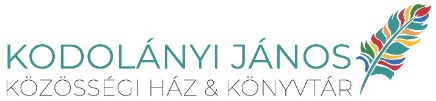 Olvasói NyilatkozatAlulírott ………………………………………………………… ezúton könyvtár használói jogviszonyt létesítek a Kodolányi János Közösségi Ház és Könyvtárral (továbbiakban: Könyvtár), hozzájárulok, hogy a Könyvtár az alábbiakban általam önként megadott, és személyazonosításra alkalmas okirattal igazolt adataimat számítógépes nyilvántartásában rögzítse, és a továbbiakban az erre vonatkozó jogszabályokban meghatározott módon kezelje.Kötelező, törvényben előírt adatok:
Az olvasó neve:……………………………………………………………...Leánykori neve:……………………………………………………………..Anyja neve:…………………………………………………………………Születési helye, ideje:……………………………………………………….Lakcíme:…………………………………………………………………….A kapcsolattartást segítő adatok (nem kötelező):Értesítési címe:………………………………………………………………Telefonszáma:……………………………………………………………….E-mail címe:………………………………………………………………… Adminisztrációs hírlevél: Lejárat előtti értesítő, felszólítás, előjegyzés, aktuális információk szolgáltatásainkrólAdminisztrációs hírlevelet:	 kérek / nem kérek(megfelelő aláhúzandó)Kötelezem magam, hogy az általam kikölcsönzött könyveket, folyóiratokat, egyéb kölcsönzött írott formájú dokumentumokat, illetve audiovizuális és elektronikus dokumentumokat a kölcsönzési határidőben a Könyvtár részére visszaadom.Kötelezem magam, hogy esetleges késedelmem esetén a mindenkor hatályos Könyvtárhasználati szabályzatban a késedelemért előírt díjat megfizetem.Vállalom, hogy a szerzői jogvédelem alatt álló dokumentumokról másolatot nem készítek.Kötelezem magam, hogy a könyvek, kölcsönvett anyagok megrongálódását, elvesztését haladéktalanul bejelentem, és ebben az esetben – a bejelentéstől, bejelentés hiányában kölcsönzési idő lejártától, illetve a Könyvtár esetleges írásbeli felszólítását követően haladéktalanul, de legkésőbb 15 napon belül a mindenkori újkori beszerzési árat, illetve a beszerzés költségeit megfizetem, továbbá ezen kártalanításon túl a Könyvtárnál ezzel okozati összefüggésben felmerült károkat a Könyvtár részére megtérítem.Tudomásul veszem, hogy amennyiben az elveszett vagy megsérült dokumentumot magam kívánom beszerezni és pótolni a Könyvtár részére, úgy azt a Könyvtár saját szakmai belátása szerint megvizsgálja, és a pótlást visszautasíthatja, mellyel egyidejűleg a Könyvtárhasználati szabályzat, és a fentiek szerinti pénzbeli megtérítést követelheti.Tudomásul veszem, hogy amennyiben a Könyvtárral szemben fennálló, fentiek szerint esedékes bármely fizetési kötelezettségemnek nem teszek eleget, úgy a Könyvtár minden további felszólítás nélkül, az illetékes bíróság előtt velem szemben benyújtott fizetési meghagyás / peres eljárás útján behajtsa.Kötelezem magam, hogy a fentiekben rögzített személyes adataim változását 8 napon belül bejelentem a Könyvtárnak.Adatkezelési tájékoztatóA Kodolányi János Közösségi Ház és Könyvtárba történő beiratkozással összefüggésben végzett adatkezelésrőlA Kodolányi János Közösségi Ház és Könyvtár (a továbbiakban: Könyvtár) kiemelt figyelmet fordít arra, hogy adatkezelése során az információs önrendelkezési jogról és az információszabadságról szóló 2011. évi CXII. törvénynek (a továbbiakban: Infotv.), az Európai Parlament és a Tanács (EU) 2016/679 Rendelete, az egyéb jogszabályoknak és a Nemzeti Adatvédelmi és Információszabadság Hatóság (a továbbiakban: NAIH) tevékenysége során kialakult adatvédelmi gyakorlatnak megfelelően járjon el.A Könyvtár ezúton tájékoztatja látogatóit az olvasói beiratkozással és a hírlevél szolgáltatással összefüggésben kezelt személyes adatokról, a személyes adatok kezelése körében követett gyakorlatáról, a személyes adatok védelme érdekében tett intézkedésekről, valamint az érintettek jogai gyakorlásának módjáról és lehetőségeiről.Az AdatkezelőA beiratkozás során megadott személyes adatok kezelője a Könyvtár (2089 Telki, Petőfi utca 2-4.)Az adatkezelés jogalapja és céljaA honlapon történő regisztráció, valamint a személyes beiratkozás során kötelezőként kért adatok gyűjtésének törvényi jogalapja az 1997. évi CXL. törvény 57. §-a és az 1996. évi XX. törvény 4.§-a.A kapcsolattartás érdekében elkért adatok gyűjtésének jogalapja az adatok tulajdonosának hozzájárulása.Az adatok kezelésének célja a könyvtárhasználat biztosítása, valamint a kapcsolattartás és a tájékoztatás lehetőségének megteremtése szolgáltatásaink minőségének érdekében.Az adminisztrációs hírlevelekben tájékoztatjuk beiratkozott olvasóinkat az általuk kért előjegyzések státuszáról, a kölcsönzési határidő közelgő lejártáról, a késedelemmel összefüggésben fogalmazzuk meg felszólításunkat, vagy egyéb információkat közlünk szolgáltatásainkról. A könyvtári hírlevelekben szakmai programjainkról, rendezvényeinkről adunk tájékoztatástA kezelt adatok köre, az adatkezelés időtartamaA könyvtárhasználói jogviszony létrejöttéhez a fent hivatkozott törvény alapján szükséges megadni a családi és utónevet, a születési családi és utónevet, a születés helyét, idejét, anyja születési és családi utónevét és az állandó lakcímet. A kapcsolattartás érdekében kérjük a beiratkozó olvasó értesítési címét, telefonszámát és e-mail címét.Másodlagos információkA könyvtárhasználói jogviszonyból eredően tároljuk az olvasó kölcsönzési adatait.Amennyiben Könyvtárunkban vagyon- és személyvédelmi célból zártláncú kamerarendszer működik. A felvételeket saját videó szerveren rögzítjük, és két hétig tároljuk. A két hétnél régebbi felvételeket a szerverről automatikusan töröljük.Az adatkezelés a fennálló jogviszonyig illetve az érintett hozzájárulásának visszavonásáig történhet, ha az a Könyvtár törvényekben meghatározott adatkezelésre vonatkozó jogalapját nem sérti, különös tekintettel arra, ha az érintettnek a Könyvtár felé rendezetlen tartozása van. A hírlevelekről az abban foglalt leiratkozási záradék szerint lehet.Az adatokhoz történő hozzáférés, adatbiztonsági intézkedésekAz érintettek által megadott személyes adatok és a jogviszonyból keletkező másodlagos információk kezelésére kizárólag a Könyvtár munkatársai jogosultak, kizárólag feladatkörükben eljárva, feladataik ellátása érdekében. A Könyvtár a személyes adatokat a legnagyobb körültekintéssel, szigorúan bizalmasan, kizárólag a szolgáltatások igénybevételéhez szükséges mértékben kezeli, azokat csak a titoktartási kötelezettséget vállaló Netlib Kft-nek (1148 Budapest, Örs vezér tere 1.), mint a Könyvtár által használt Szikla21 Integrált Könyvtári Rendszer fejlesztőjének és üzemeltetőjének, a Könyvtárral szerződésben álló adatfeldolgozónak adja át. A Könyvtár az Adatvédelmi Szabályzatában foglalt megfelelő informatikai biztonsági intézkedésekkel gondoskodik arról, hogy az érintetek által megadott személyes adatokat védje többek között a jogosulatlan hozzáférés és jogosulatlan megváltoztatás ellen. Az informatikai rendszer naplózza a beavatkozásokat.Az érintett adatkezeléssel kapcsolatos jogaiAz érintett a Könyvtárnál kezdeményezheti:tájékoztatását személyes adatai kezeléséről, személyes adatainak helyesbítését, személyes adatainak törlését, zárolását.A Könyvtár az adatkezelésről, a helyesbítésről, a zárolásról és a törlésről, illetve az ezekre irányuló kérés teljesítéséről vagy annak akadályáról a kérelem benyújtásától számított 10 munkanapon belül írásban – az érintett hozzájárulásával elektronikus úton – értesíti a kérelem előterjesztőjét, a kérelem elutasítása esetén az elutasítás ténybeli és jogi indokaival és a jogorvoslati lehetőségekre vonatkozó tájékoztatóval együtt. Az érintett az adatkezeléssel kapcsolatos kérelmét a Könyvtárhoz postai úton benyújtott írásbeli kérelemmel, vagy a konyvtar@telki.hu e-mail címre történő elektronikus levél küldésével kezdeményezheti.Az érintett adatkezeléssel kapcsolatos jogérvényesítési lehetőségeAz érintett az általa tapasztalt jogellenes adatkezelés esetén elsősorban a Könyvtárhoz, mint személyes adatainak kezelőjéhez fordulhat a jogsérelem orvoslása érdekében. Amennyiben ez nem vezet eredményre, vizsgálatot kezdeményezhet a NAIH-nál (1125 Budapest, Szilágyi Erzsébet fasor 22/c, ugyfelszolgalat@naih.hu), vagy bírósághoz fordulhat.A NAIH a panaszokat csak abban az esetben vizsgálja ki, amennyiben az érintett előzetesen már megkereste a Könyvtárat a bejelentésben megjelölt jogainak gyakorlásával kapcsolatban.Kijelentem, hogy a Könyvtárhasználati Szabályzatot és az Adatkezelési tájékoztatót megismertem, az abban foglaltakat magamra nézve kötelezőnek fogadom el.Kelt, ………………..…………………. 		 …..………………………………………			Olvasó/Kezességet vállaló